§3-1402.  Signature by representative(1).   If a person acting, or purporting to act, as a representative signs an instrument by signing either the name of the represented person or the name of the signer, the represented person is bound by the signature to the same extent the represented person would be bound if the signature were on a simple contract.  If the represented person is bound, the signature of the representative is the authorized signature of the represented person and the represented person is liable on the instrument, whether or not identified in the instrument.[PL 1993, c. 293, Pt. A, §2 (NEW).](2).   If a representative signs the name of the representative to an instrument and the signature is an authorized signature of the represented person, the following rules apply.(a).  If the form of the signature shows unambiguously that the signature is made on behalf of the represented person who is identified in the instrument, the representative is not liable on the instrument.  [PL 1993, c. 293, Pt. A, §2 (NEW).](b).  Subject to subsection (3), the representative is liable on the instrument to a holder in due course that took the instrument without notice that the representative was not intended to be liable on the instrument if:(i)  The form of the signature does not show unambiguously that the signature is made in a representative capacity; or(ii)  The represented person is not identified in the instrument.With respect to any other person, the representative is liable on the instrument unless the representative proves that the original parties did not intend the representative to be liable on the instrument.  [PL 1993, c. 293, Pt. A, §2 (NEW).][PL 1993, c. 293, Pt. A, §2 (NEW).](3).   If a representative signs the name of the representative as drawer of a check without indication of the representative status and the check is payable from an account of the represented person who is identified on the check, the signer is not liable on the check if the signature is an authorized signature of the represented person.[PL 1993, c. 293, Pt. A, §2 (NEW).]SECTION HISTORYPL 1993, c. 293, §A2 (NEW). The State of Maine claims a copyright in its codified statutes. If you intend to republish this material, we require that you include the following disclaimer in your publication:All copyrights and other rights to statutory text are reserved by the State of Maine. The text included in this publication reflects changes made through the First Regular and First Special Session of the 131st Maine Legislature and is current through November 1. 2023
                    . The text is subject to change without notice. It is a version that has not been officially certified by the Secretary of State. Refer to the Maine Revised Statutes Annotated and supplements for certified text.
                The Office of the Revisor of Statutes also requests that you send us one copy of any statutory publication you may produce. Our goal is not to restrict publishing activity, but to keep track of who is publishing what, to identify any needless duplication and to preserve the State's copyright rights.PLEASE NOTE: The Revisor's Office cannot perform research for or provide legal advice or interpretation of Maine law to the public. If you need legal assistance, please contact a qualified attorney.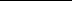 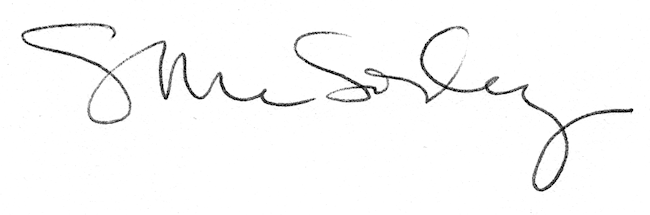 